Klasa: 052-01/16-02/01Urbroj: 2112-24-16-02-15                                                  Delnice, 20. siječnja 2016.                                                                                                                                                                                                                                                                                                                                                                                                                                                                                                                                                                                                                                                                                                                                                                                                                                                                                                                                                                                                                                                                                                                                                                                                                                                                                                                                                                                                                                                                         Temeljem Zakona  o odgoju i obrazovanju u osnovnoj i srednjoj školi ( NN 87/08, 86/09, 92/2010, 105/10, 90/11,16/12, 86/12, 94/13 i 152/14), Zakona o poticanju zapošljavanja( NN 57/12, 120/12) te Odluke Vlade RH o izmjeni i dopuni Odluke o visini novčane naknade za nezaposlene osobe koju je Hrvatski zavod za zapošljavanje uključio u stručno osposobljavanje za rad bez zasnivanja radnog odnosa od 13.11. 2014. godine ( NN 134/2014), Srednja škola Delnice, Lujzinska cesta 42, 51300 Delnice, zastupana po ravnatelju Zvonimiru Imgrundu, prof. objavljuje  JAVNI POZIVza prijem pripravnika za stručno osposobljavanje za rad bez zasnivanja radnog odnosaUvjete za prijavu na ovaj javni natječaj ostvaruje:- nezaposlena osoba bez radnog iskustva u zvanju za koje se obrazovala, koja se u evidenciji tijela nadležnog za vođenje evidencije o nezaposlenima vodi, kao nezaposlena osoba, duže od trideset dana i koja, bez obzira na razdoblje ukupno evidentiranog staža u mirovinskome osiguranju, nema više od jedne godine staža u zvanju za koje se obrazovala , odnosno evidentiranog staža ostvarenog po toj osnovi tuemnog ili inozemnog nositelja obveznog mirovinskog osiguranja; osoba sa završenim preddiplomskim, diplomskim ili integriranim preddiplomskim i diplomskim sveučilišnim studijem, odnosno preddiplomskim  ili specijalističkim diplomskim stručnim studijem, koja sukladno odredbi članka 59. Zakona o radu ( NN 93/14) ima zakonom ili drugim zakonskim propisom utvrđeno kao uvjet za obavljanje poslova radnog mjesta određenog zanimanja stručni ispit ili radno iskustvo.Stručno osposobljavanje će se odvijati u trajanju od 12 mjeseci, u punom radnom vremenu, 5 radnih dana po 8 sati, ukupno 40 sati tjedno, kako slijedi:- profesor informatike i politehnike – 1 izvršitelj        Kandidati moraju ispunjavati uvjete sukladno odredbi članka 105. st 16. Zakona o odgoju i obrazovanju u osnovnoj i srednjoj školi ( NN 87/08, 86/09, 92/10, 105/10, 90/11, 5/12, 16/12, 86/12,126/12, 94/13, 152/14.Kandidati za čiji prijam postoje zapreke iz odredbe članka 106. Zakona o odgoju i obrazovanju u osnovnoj i srednjoj školi ( NN 87/08, 86/09, 92/10, 105/10, 90/11, 5/12, 16/12, 86/12, 126/12, 94/13, 152/14) ne mogu biti primljeni na stručno osposobljavanje za rad.Razina obrazovanja: sveučilišni diplomski studij – smjer informatika i politehnika.Radno iskustvo: bez iskustvaKandidati koji ispunjavaju tražene uvjete dužni su uz prijavu dostaviti:- kratki životopis- presliku dokaza o hrvatskom državljanstvu- presliku diplome o stečenoj stručnoj spremi- uvjerenje o nekažnjavanju ( ne starije od mjesec dana)- elektronički zapis ili potvrdu o podacima evidentiranim u bazi podataka          Hrvatskog zavoda za mirovinsko osiguranje ( ne starije od mjesec dana)- dokaz ( potvrda ) da se kandidat vodi u evidenciji nezaposlenih osoba     Hrvatskog zavoda za zapošljavanje duže od 30 dana ( ne starija od mjesec     dana )Prijave na natječaj mogu dostaviti osobe oba spola.Rok za podnošenje prijava je osam dana od dana objave natječaja na mrežnim stranicama Hrvatskog zavoda za zapošljavanje i mrežnim stranicama Škole odnosno do 29.01.2016. godine.Prijave s dokazima o ispunjavanju uvjeta dostaviti isključivo pisanim putem na adresu: Srednja škola Delnice, Lujzinska cesta 42, 51300 Delnice, s naznakom :                   ZA STRUČNO OSPOSOBLJAVANJE BEZ ZASNIVANJA RADNOG ODNOSA.Nepotpune prijave i nepravovremene prijave neće se razmatrati, kao i prijave kandidata koji ne udovoljavaju propisanim uvjetima.Stručno osposobljavanje za rad bez zasnivanja radnog odnosa obavlja se:- na temelju pisanog Ugovora o stručnom osposobljavanju za rad bez zasnivanja radnog odnosa- prema Programu stručnog osposobljavanja za rad- pod vodstvom mentoraPrije sklapanja ugovora kandidati mogu biti pozvani na razgovor.Polaznici stručnog osposobljavanja nemaju status radnika i nisu u radnom odnosu.Doprinose za mirovinsko i zdravstveno osiguranje i zaštitu na radu snosi HZZ. Polazniku stručnog osposobljavanja za rad bez zasnivanja radnog odnosa  HZZ isplaćuje novčanu naknadu u visini od neto 2.400,00 kn mjesečno po potvrđenoj prisutnosti stručnom osposobljavanju za rad te troškove prijevoza u visini stvarnog troška.                                                                                    Srednja škola Delnice:                                                                                     _________________________                                                                                 Ravnatelj: Zvonimir Imgrund, prof.             Srednja škola Delnice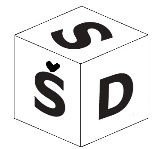 Tel:  051/812-203Lujzinska cesta 42Fax: 051/812-20351300 Delniceured@ss-delnice.skole.hr